О порядке ведения, закладке и перезакладе похозяйственных книгВ соответствии с Приказом Министерства сельского хозяйства Российской Федерации от 11 октября 2010 года № 345 «Об утверждении формы и порядка ведения похозяйственных книг органами местного самоуправления поселений и органами местного самоуправления городских округов», в соответствии со ст. 8 Федерального закона от 07 июля 2003 года № 112-ФЗ «О личном подсобном хозяйстве», в связи с истечением в 2020 году срока действия прежних форм первичного похозяйственного учета, в целях сохранения похозяйственного учета в администрации Чиричкасинского сельского поселения Цивильского района Чувашской Республики, учитывая, что эти данные являются единственным источником информации о численности сельского населения, его половозрастном составе, имуществе, поголовье скота и птицы, посевах сельскохозяйственных культур, руководствуясь Уставом Чиричкасинского сельского поселения Цивильского района Чувашской Республики, Администрация Чиричкасинского сельского поселения Цивильского района Чувашской Республики   п о с т а н о  в л я е т:         1. Организовать перезакладу похозяйственных книг согласно населенным пунктам и улицам в населенных пунктах сроком на 5 лет 2021-2025 годы:- похозяйственная книга № 1 деревня  Чиричкасы  (ул. Советская );- похозяйственная книга № 2 деревня  Чиричкасы  (ул. Труда  ул. Пугачёва,);- похозяйственная книга № 3 деревня  Чиричкасы  (ул. Молодежная, ул. Овражная, ул. Пугачева);- похозяйственная книга № 4 деревня Анишкасы  (ул. Ленина ул. К. Маркса );- похозяйственная книга № 5 деревня Анишкасы  (ул. ул. К. Маркса , ул. Односторонняя, ул. Три Избы , ул. 1 Мая);- похозяйственная книга № 6 деревня Анишхири  (ул. Московская, ул. Пушкина , ул. 8 Марта , ул. Колхозная );- похозяйственная книга №7 деревня  Нюрши (ул.Советская ); - похозяйственная книга №8 деревня  Нюрши (ул.Советская, ул. Братьев Васильевых); - похозяйственная книга № 9 деревня  Нюрши (ул. Братьев Васильевых, ул.Молодёжная)- похозяйственная книга №10 деревня  Первые Тойси (ул.Просвещения, ул. Водянная , Переулочная, Клубная); - похозяйственная книга №11 деревня  Первые Тойси (ул.Речная, Главная , Южная); - похозяйственная книга №12 деревня Первые Тойси ( ул.Южная); - похозяйственная книга №13  село Тойси (ул.Лермонтова, ул. Пролетарская , ул.Новая); - похозяйственная книга №14 село Тойси  (ул.Новая); - похозяйственная книга №15 деревня Топнеры ( ул. Кооперативная , ул. Мостовая ); - похозяйственная книга №16 деревня Топнеры (ул.Мостовая ,); - похозяйственная книга №17 село Шинеры (ул. Односторонняя, Просвещения  ул. Ленина ул. Кирова ); - похозяйственная книга №18 село Шинеры (ул.Кирова, ул.Новая). 2. Назначить ответственными за ведение похозяйственных книг, сохранность, своевременную и верную запись в похозяйственные книги:         - Васильеву Галину Васильевну  – ведущего специалиста-эксперта администрации;         - Салтыкову Марину Аверкиевну –специалиста администрации;  3. Контроль за исполнением настоящего постановления оставляю за собой  4. Настоящее постановление вступает после его официального опубликования.ЧĂВАШ        РЕСПУБЛИКИÇĔРПУ    РАЙОНĔ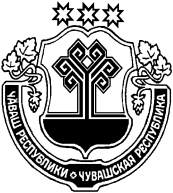 ЧУВАШСКАЯ РЕСПУБЛИКА ЦИВИЛЬСКИЙ      РАЙОНЧИРИЧКАССИ  ЯЛ АДМИНИСТРАЦИЕЙЫШĂНУ2022 пуш уĕхĕн  01  мĕшĕ   № 11Чиричкасси ялĕАДМИНИСТРАЦИЯЧИРИЧКАСИНСКОГОСЕЛЬСКОГО ПОСЕЛЕНИЯПОСТАНОВЛЕНИЕ«01» марта  2022 № 11деревня  ЧиричкасыГлава администрации Чиричкасинского сельского поселенияВ.В.Иванова